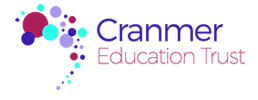 The Cranmer Education Trust Board – Constitution and Attendance 2019-20DirectorDirector CategoryDate of AppointmentDate Stepped DownAttendanceJanet E Gregory(CHAIR)Foundation – appointed by the Foundation Members1 May 2015n/a4/4Tim R Mitchell(VICE CHAIR)Foundation (Educational Standards) -appointed by the Foundation Members1 May 2015n/a4/4Mary TomlinsonFoundation (HR) - appointed by the Foundation Members1 May 20156th July 20201/3Peter WinterFoundation (Finance) - appointed by the Foundation Members12 July 2017n/a4/4Julie HollisExecutive Director (Chief Executive Officer) – appointed by the Directors.1 May 2015n/a4/4Edward MooresAcademy Director: Elected LGB Chair (secondary) – elected by LGB chairs1 September 2015n/a2/4Muzahid KhanFoundation (Engagement) - appointed by the Foundation Members26 January 2018n/a1/4Shaun SkidmoreFoundation – appointed by the Foundation Members21 November 2018n/a3/4Emma WoodFoundation – appointed by the Foundation Members8 January 2019n/a4/4Dr Sean CurleyFoundation – appointed by the Foundation Members28 February 2019n/a4/4Robert LambFoundation – appointed by the Foundation Members18 June 2019n/a4/4Reverend John RosedaleFoundation – appointed by the Foundation Members18 June 2019n/a4/4